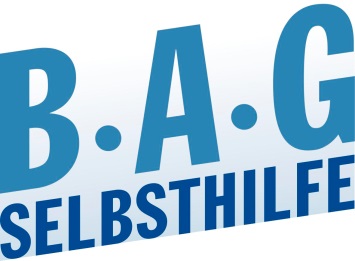 Gesellschaft Mitgestalten: 
Behinderte Menschen engagieren sich seit 80 Jahren für Inklusion und Teilhabe. Was tust DU?BAG SELBSTHILFE startet Social- Mediakampagne #mitgestalten - Ich bin Teil der GesellschaftDüsseldorf, 3.12.2019. Mehr als 7,8 Prozent der deutschen Bevölkerung leben mit einer Behinderung. Ein großer Teil dieser Menschen setzt sich unermüdlich für eine inklusive Gesellschaft und das Recht auf Teilhabe ein. Sie engagieren sich auf den unterschiedlichsten Ebenen, als politische Akteure oder auch als Teil der Selbsthilfebewegung. Wie vielfältig und wichtig dieses Engagement ist, möchte die BAG SELBSTHILFE anlässlich des Internationalen Tages der Menschen mit Behinderung am 3. Dezember sichtbar machen und fordert die Menschen auf, in den sozialen Medien Facebook, YouTube, Instagram oder Twitter unter dem hashtag # mitgestalten - Ich bin Teil der Gesellschaft zu veröffentlichen, wie und wo sie sich engagieren.„Die Kampagne ist auch ein eindeutiger Appell an die Politik, mehr für die uneingeschränkte Teilhabe behinderter Menschen in unserer Gesellschaft zu tun, entsprechende Gesetze zu schaffen und sich so für die Umsetzung der Rechte der Menschen mit Behinderung einzusetzen. Denn ob als gewählte VertreterIinnen in einem Gremium, hauptberuflich oder ehrenamtlich in der Selbsthilfeorganisation, als Inklusionsblogger in den Sozialen Medien, auf der Straße bei Demonstrationen oder an Informationsständen: behinderte und chronisch kranke Menschen sind eine wichtige und aktive Stütze unserer Gesellschaft“, betont Dr. Martin Danner, Bundesgeschäftsführer der BAG SELBSTHILFE. „Leider liegt Deutschland in Bezug auf beispielsweise Barrierefreiheit oder Schutz vor Diskriminierung für behinderte Menschen noch weit hinter den Zielen der UN-Menschenrechtkonvention zurück. Da braucht es verbindliche Maßnahmen“, fordert Dr. Danner.Im Rahmen der Kampagne fordert die BAG SELBSTHILFE alle aktiven Menschen dazu auf, in der Woche vom 3. bis zum 10. Dezember 2019 unter dem Hashtag #mitgestalten in den Sozialen Medien mit Fotos, Videos oder auch mit Texten sichtbar zu machen, wie sie sich für die Rechte von behinderten und chronisch kranke Menschen einsetzen und so gemeinsam ein Zeichen zu setzen.„Wir wollen alle Menschen dafür sensibilisieren, was Engagement bewirken kann und dafür, was behinderte und chronisch kranke Menschen als ein Teil unserer Gesellschaft leisten“, erklärt Dr. Martin Danner, Bundesgeschäftsführer der BAG SELBSTHILFE.Ausführliche Informationen zu der Kampagne finden Sie der Seite der BAG SELBSTHILFE hier oder  bei Facebook (https://www.facebook.com/BAGSELBSTHILFE) Burga TorgesReferatsleitung Presse- & ÖffentlichkeitsarbeitBAG SELBSTHILFEBundesarbeitsgemeinschaft Selbsthilfe von Menschen mit Behinderung, chronischer Erkrankung und ihren Angehörigen e.V.Kirchfeldstr. 149, 40215 DüsseldorfTel.:    0211-31006-25Fax.:    0211-31006-48Email: burga.torges@bag-selbsthilfe.deDie BAG SELBSTHILFE mit Sitz in Düsseldorf ist die Dachorganisation von 117 bundesweiten Selbsthilfeverbänden behinderter und chronisch kranker Menschen und ihrer Angehörigen. Darüber hinaus vereint sie 13 Landesarbeitsgemeinschaften und 5 außerordentliche Mitgliedsverbände. Der BAG SELBSTHILFE sind somit mehr als 1 Million körperlich-, geistig-, sinnesbehinderte und chronisch kranke Menschen angeschlossen, die sowohl auf Bundes- und Landesebene tätig sind als auch auf lokaler Ebene in Selbsthilfegruppen und Vereinen vor Ort. Selbstbestimmung, Selbstvertretung, Integration, Rehabilitation und Teilhabe behinderter und chronisch kranker Menschen sind die Grundsätze, nach denen die BAG SELBSTHILFE für die rechtliche und tatsächliche Gleichstellung behinderter und chronisch kranker Menschen in zahlreichen politischen Gremien eintritt.____________________________________________________________________________